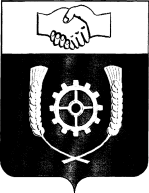      РОССИЙСКАЯ ФЕДЕРАЦИЯ                                    АДМИНИСТРАЦИЯ МУНИЦИПАЛЬНОГО РАЙОНА               КЛЯВЛИНСКИЙ             Самарской области            ПОСТАНОВЛЕНИЕ09.01.2024 №32_О внесении изменений в постановление администрации муниципального района Клявлинский от 01.04.2019г. №116/1 «Об утверждении муниципальной программы «Создание благоприятных условий в целях привлечения медицинских работников для работы в государственных бюджетных учреждениях здравоохранения, расположенных на территории муниципального района Клявлинский Самарской области на 2019-2026 годы»В целях уточнения объемов финансирования мероприятий муниципальной программы «Создание благоприятных условий в целях привлечения медицинских работников для работы в государственных бюджетных учреждениях здравоохранения, расположенных на территории муниципального района Клявлинский Самарской области на 2019-2026 годы», утвержденной постановлением администрации муниципального района Клявлинский от 01.04.2019г. №116/1, администрация муниципального района Клявлинский ПОСТАНОВЛЯЕТ:1. Внести в постановление администрации муниципального района Клявлинский от 01.04.2019г. №116/1 «Об утверждении муниципальной программы «Создание благоприятных условий в целях привлечения медицинских работников для работы в государственных бюджетных учреждениях здравоохранения, расположенных на территории муниципального района Клявлинский Самарской области на 2019-2026 годы» (далее – постановление) следующие изменения:.1. В наименование постановления и далее по тексту постановления слова «2019-2026 годы» заменить на слова «2019-2027 годы».1.2. В наименовании муниципальной программы «Создание благоприятных условий в целях привлечения медицинских работников для работы в государственных бюджетных учреждениях здравоохранения, расположенных на территории муниципального района Клявлинский Самарской области на 2019-2026 годы» (далее – Программа) и далее по тексту Программы слова «2019-2026 годы» заменить на слова «2019-2027 годы».1.3. В паспорте муниципальной программы «Создание благоприятных условий в целях привлечения медицинских работников для работы в государственных бюджетных учреждениях здравоохранения, расположенных на территории муниципального района Клявлинский Самарской области на 2019-2026 годы» (далее – Программа) раздел «Объемы и источники финансирования муниципальной программы» изложить в следующей редакции: «Объем финансирования мероприятий Программы за счет средств местного бюджета составляет 1100,500 тыс. рублей, в том числе по годам: 2019 год – 124,500 тыс. рублей, в том числе:- в рамках действия муниципальных программ, указанных в приложении № 2 к муниципальной программе – 24,000 тыс. рублей;2020 год – 160,000 тыс. рублей, в том числе: - в рамках действия муниципальных программ, указанных в приложении № 2 к муниципальной программе – 28,000 тыс. рублей;2021 год – 152,000 тыс. рублей, в том числе:- в рамках действия муниципальных программ, указанных в приложении № 2 к муниципальной программе – 28,000 тыс. рублей;2022 год – 144,000 тыс. рублей, в том числе:- в рамках действия муниципальных программ, указанных в приложении № 2 к муниципальной программе – 28,000 тыс. рублей;2023 год – 52,000 тыс. рублей, в том числе:- в рамках действия муниципальных программ, указанных в приложении № 2 к муниципальной программе – 28,000 тыс. рублей;2024 год – 130,000 тыс. рублей, в том числе:- в рамках действия муниципальных программ, указанных в приложении № 2 к муниципальной программе – 28,000 тыс. рублей;2025 год – 108,000 тыс. рублей, в том числе:- в рамках действия муниципальных программ, указанных в приложении № 2 к муниципальной программе – 28,000 тыс. рублей;2026 год -  108,000 тыс. рублей, в том числе:- в рамках действия муниципальных программ, указанных в приложение № 2 к муниципальной программе – 28,000 тыс. рублей;2027 год -  108,000 тыс. рублей, в том числе:- в рамках действия муниципальных программ, указанных в приложение № 2 к муниципальной программе – 28,000 тыс. рублей.»1.4. В Разделе 5 «Ресурсное обеспечение муниципальной программы» 2-ой  абзац изложить в следующей редакции:«Объем финансирования мероприятий Программы составляет 1100,500 тыс. рублей, в том числе: 2019 год – 124,500 тыс. рублей, в том числе:- в рамках действия муниципальных программ, указанных в приложении № 2 к муниципальной программе – 24,000 тыс. рублей;2020 год – 160,000 тыс. рублей, в том числе: - в рамках действия муниципальных программ, указанных в приложении № 2 к муниципальной программе – 28,000 тыс. рублей;2021 год – 152,000 тыс. рублей, в том числе:- в рамках действия муниципальных программ, указанных в приложении № 2 к муниципальной программе – 28,000 тыс. рублей;2022 год – 144,000 тыс. рублей, в том числе:- в рамках действия муниципальных программ, указанных в приложении № 2 к муниципальной программе – 28,000 тыс. рублей;2023 год – 52,000 тыс. рублей, в том числе:- в рамках действия муниципальных программ, указанных в приложении № 2 к муниципальной программе – 28,000 тыс. рублей;2024 год – 130,000 тыс. рублей, в том числе:- в рамках действия муниципальных программ, указанных в приложении № 2 к муниципальной программе – 28,000 тыс. рублей;2025 год – 108,000 тыс. рублей, в том числе:- в рамках действия муниципальных программ, указанных в приложении № 2 к муниципальной программе – 28,000 тыс. рублей;2026 год -  108,000 тыс. рублей, в том числе:- в рамках действия муниципальных программ, указанных в приложение № 2 к муниципальной программе – 28,000 тыс. рублей;2027 год -  108,000 тыс. рублей, в том числе:- в рамках действия муниципальных программ, указанных в приложение № 2 к муниципальной программе – 28,000 тыс. рублей.». 1.5. В приложении № 1 «Перечень целевых показателей (индикаторов) муниципальной программы «Создание благоприятных условий в целях привлечения медицинских работников для работы в государственных бюджетных учреждениях здравоохранения, расположенных на территории муниципального района Клявлинский Самарской области на 2019-2027 годы» внести следующие изменения:-  строки 1; 2; 3; 4; 5; 6; 7; 8; 9; 10; 11   дополнить графой «2027» следующего содержания: «22,7»; «6»; «2»; «4»; «6»; «2»; «4»; «4»; «1»; «1»; «40» соответственно.1.6.  Приложение №2 Перечень мероприятий муниципальной программы «Создание благоприятных условий в целях привлечениямедицинских работников для работы в государственных бюджетных учреждениях здравоохранения, расположенных на территории муниципального района Клявлинский Самарской области на 2019-2027 годы» к Программе изложить в новой редакции согласно приложению №1 к настоящему постановлению.3. Опубликовать настоящее постановление в газете «Вести муниципального района Клявлинский Самарской области» и разместить его в информационно-телекоммуникационной сети «Интернет» на сайте администрации муниципального района Клявлинский.4. Настоящее постановление вступает в силу со дня его официального опубликования и распространяется на правоотношения, возникшие с 01.01.2024г.5. Контроль над выполнением настоящего постановления оставляю за собой.Слугина В.А. Приложение №1 к постановлению администрации муниципального района Клявлинский Самарской области «О внесении изменений в постановление администрации муниципального района Клявлинский от 09.01.2024. №33» Приложение № 2 к муниципальной программе «Создание благоприятных условий в целях привлечения медицинских работников для работы в государственных бюджетных учреждениях здравоохранения, расположенных на территории муниципального района Клявлинский Самарской области на 2019-2027 годы»Перечень мероприятий муниципальной программы «Создание благоприятных условий в целях привлечениямедицинских работников для работы в государственных бюджетных учреждениях здравоохранения, расположенных на территории муниципального района Клявлинский Самарской области на 2019-2027 годы» Глава муниципального  района Клявлинский                     П.Н. Климашов № п/пНаименование мероприятияНаименование мероприятияИсполнитель программы, сроки исполненияФинансовые затраты,тыс. руб.Финансовые затраты,тыс. руб.Финансовые затраты,тыс. руб.Финансовые затраты,тыс. руб.Финансовые затраты,тыс. руб.Финансовые затраты,тыс. руб.Финансовые затраты,тыс. руб.Финансовые затраты,тыс. руб.Финансовые затраты,тыс. руб.Финансовые затраты,тыс. руб.Финансовые затраты,тыс. руб.Финансовые затраты,тыс. руб.Финансовые затраты,тыс. руб.Финансовые затраты,тыс. руб.№ п/пНаименование мероприятияНаименование мероприятияИсполнитель программы, сроки исполнения201920202020202120212021202220232023202420242025202520262027122345566678899101011Раздел 1. Привлечение медицинских работников (врачей) для работы в государственных бюджетных учреждениях здравоохранения, расположенных на территории муниципального района Клявлинский Самарской областиРаздел 1. Привлечение медицинских работников (врачей) для работы в государственных бюджетных учреждениях здравоохранения, расположенных на территории муниципального района Клявлинский Самарской областиРаздел 1. Привлечение медицинских работников (врачей) для работы в государственных бюджетных учреждениях здравоохранения, расположенных на территории муниципального района Клявлинский Самарской областиРаздел 1. Привлечение медицинских работников (врачей) для работы в государственных бюджетных учреждениях здравоохранения, расположенных на территории муниципального района Клявлинский Самарской областиРаздел 1. Привлечение медицинских работников (врачей) для работы в государственных бюджетных учреждениях здравоохранения, расположенных на территории муниципального района Клявлинский Самарской областиРаздел 1. Привлечение медицинских работников (врачей) для работы в государственных бюджетных учреждениях здравоохранения, расположенных на территории муниципального района Клявлинский Самарской областиРаздел 1. Привлечение медицинских работников (врачей) для работы в государственных бюджетных учреждениях здравоохранения, расположенных на территории муниципального района Клявлинский Самарской областиРаздел 1. Привлечение медицинских работников (врачей) для работы в государственных бюджетных учреждениях здравоохранения, расположенных на территории муниципального района Клявлинский Самарской областиРаздел 1. Привлечение медицинских работников (врачей) для работы в государственных бюджетных учреждениях здравоохранения, расположенных на территории муниципального района Клявлинский Самарской областиРаздел 1. Привлечение медицинских работников (врачей) для работы в государственных бюджетных учреждениях здравоохранения, расположенных на территории муниципального района Клявлинский Самарской областиРаздел 1. Привлечение медицинских работников (врачей) для работы в государственных бюджетных учреждениях здравоохранения, расположенных на территории муниципального района Клявлинский Самарской областиРаздел 1. Привлечение медицинских работников (врачей) для работы в государственных бюджетных учреждениях здравоохранения, расположенных на территории муниципального района Клявлинский Самарской областиРаздел 1. Привлечение медицинских работников (врачей) для работы в государственных бюджетных учреждениях здравоохранения, расположенных на территории муниципального района Клявлинский Самарской областиРаздел 1. Привлечение медицинских работников (врачей) для работы в государственных бюджетных учреждениях здравоохранения, расположенных на территории муниципального района Клявлинский Самарской областиРаздел 1. Привлечение медицинских работников (врачей) для работы в государственных бюджетных учреждениях здравоохранения, расположенных на территории муниципального района Клявлинский Самарской областиРаздел 1. Привлечение медицинских работников (врачей) для работы в государственных бюджетных учреждениях здравоохранения, расположенных на территории муниципального района Клявлинский Самарской областиРаздел 1. Привлечение медицинских работников (врачей) для работы в государственных бюджетных учреждениях здравоохранения, расположенных на территории муниципального района Клявлинский Самарской областиРаздел 1. Привлечение медицинских работников (врачей) для работы в государственных бюджетных учреждениях здравоохранения, расположенных на территории муниципального района Клявлинский Самарской областиРаздел 1. Привлечение медицинских работников (врачей) для работы в государственных бюджетных учреждениях здравоохранения, расположенных на территории муниципального района Клявлинский Самарской области1.1.Выплата стипендии студентам, успешно (на «4» и «5») осваивающим курс обучения, обучающимся в высшихВыплата стипендии студентам, успешно (на «4» и «5») осваивающим курс обучения, обучающимся в высшихАдминистрация муниципального района Клявлинский Самарской области;40,50036,00036,00054,00054,00054,00046,00024,00024,00046,00046,00010,00010,00010,00010,0001.2.Единовременное пособие в размере 10 тысяч рублей на обустройство лиц с высшим медицинским образованием, завершившим профессиональное обучениеЕдиновременное пособие в размере 10 тысяч рублей на обустройство лиц с высшим медицинским образованием, завершившим профессиональное обучениеАдминистрация муниципального района Клявлинский Самарской области20,00020,00020,00020,00020,00020,00020,0000,0000,00020,00020,00020,00020,00020,00020,0001.3.Предоставление медицинским работникам в собственность и безвозмездное пользование земельных участковПредоставление медицинским работникам в собственность и безвозмездное пользование земельных участковКУМИ Администрации муниципального района Клявлинский20,00040,00040,00020,00020,00020,00020,0000,0000,00020,00020,00020,00020,00020,00020,0001.4.Информирование медицинских кадров о возможности участия в муниципальных программах и оказание содействия по включению в действующиепрограммы по улучшению жилищных условийИнформирование медицинских кадров о возможности участия в муниципальных программах и оказание содействия по включению в действующиепрограммы по улучшению жилищных условийАдминистрация муниципального района КлявлинскийВ рамках текущей деятельностиВ рамках текущей деятельностиВ рамках текущей деятельностиВ рамках текущей деятельностиВ рамках текущей деятельностиВ рамках текущей деятельностиВ рамках текущей деятельностиВ рамках текущей деятельностиВ рамках текущей деятельностиВ рамках текущей деятельностиВ рамках текущей деятельностиВ рамках текущей деятельностиВ рамках текущей деятельностиВ рамках текущей деятельности1.5.Предоставление бесплатного проезда по регулируемым тарифам по муниципальным маршрутам регулярных перевозок пассажиров и багажа автомобильным транспортомПредоставление бесплатного проезда по регулируемым тарифам по муниципальным маршрутам регулярных перевозок пассажиров и багажа автомобильным транспортомАдминистрация муниципального района Клявлинский12,00012,00012,00012,00016,00016,00016,00016,00016,00016,00016,00016,00016,00016,00016,0001.5.Предоставление бесплатного проезда по регулируемым тарифам по муниципальным маршрутам регулярных перевозок пассажиров и багажа автомобильным транспортомПредоставление бесплатного проезда по регулируемым тарифам по муниципальным маршрутам регулярных перевозок пассажиров и багажа автомобильным транспортомАдминистрация муниципального района КлявлинскийУказанные финансовые средства предусмотрены муниципальной программой «Развитие муниципального пассажирского транспорта и транспортной инфраструктуры в муниципальном районе Клявлинский на 2013-2027 годы»Указанные финансовые средства предусмотрены муниципальной программой «Развитие муниципального пассажирского транспорта и транспортной инфраструктуры в муниципальном районе Клявлинский на 2013-2027 годы»Указанные финансовые средства предусмотрены муниципальной программой «Развитие муниципального пассажирского транспорта и транспортной инфраструктуры в муниципальном районе Клявлинский на 2013-2027 годы»Указанные финансовые средства предусмотрены муниципальной программой «Развитие муниципального пассажирского транспорта и транспортной инфраструктуры в муниципальном районе Клявлинский на 2013-2027 годы»Указанные финансовые средства предусмотрены муниципальной программой «Развитие муниципального пассажирского транспорта и транспортной инфраструктуры в муниципальном районе Клявлинский на 2013-2027 годы»Указанные финансовые средства предусмотрены муниципальной программой «Развитие муниципального пассажирского транспорта и транспортной инфраструктуры в муниципальном районе Клявлинский на 2013-2027 годы»Указанные финансовые средства предусмотрены муниципальной программой «Развитие муниципального пассажирского транспорта и транспортной инфраструктуры в муниципальном районе Клявлинский на 2013-2027 годы»Указанные финансовые средства предусмотрены муниципальной программой «Развитие муниципального пассажирского транспорта и транспортной инфраструктуры в муниципальном районе Клявлинский на 2013-2027 годы»Указанные финансовые средства предусмотрены муниципальной программой «Развитие муниципального пассажирского транспорта и транспортной инфраструктуры в муниципальном районе Клявлинский на 2013-2027 годы»Указанные финансовые средства предусмотрены муниципальной программой «Развитие муниципального пассажирского транспорта и транспортной инфраструктуры в муниципальном районе Клявлинский на 2013-2027 годы»Указанные финансовые средства предусмотрены муниципальной программой «Развитие муниципального пассажирского транспорта и транспортной инфраструктуры в муниципальном районе Клявлинский на 2013-2027 годы»Указанные финансовые средства предусмотрены муниципальной программой «Развитие муниципального пассажирского транспорта и транспортной инфраструктуры в муниципальном районе Клявлинский на 2013-2027 годы»Указанные финансовые средства предусмотрены муниципальной программой «Развитие муниципального пассажирского транспорта и транспортной инфраструктуры в муниципальном районе Клявлинский на 2013-2027 годы»Указанные финансовые средства предусмотрены муниципальной программой «Развитие муниципального пассажирского транспорта и транспортной инфраструктуры в муниципальном районе Клявлинский на 2013-2027 годы»1.6.Единовременная помощь при строительстве или приобретении жилья (в том числе с использованием ипотечного кредита) на территории муниципального района КлявлинскийЕдиновременная помощь при строительстве или приобретении жилья (в том числе с использованием ипотечного кредита) на территории муниципального района КлявлинскийАдминистрация муниципального района Клявлинский30,00030,00030,00030,00030,00030,00030,0000,00030,00030,00030,00030,00030,00030,00030,000Итого по разделу 1Итого по разделу 1Итого по разделу 1Итого по разделу 1112,500112,500148,000148,000140,000132,000132,00040,000132,000132,00096,00096,00096,00096,00096,000Раздел 2. Повышение престижа профессии медицинских работниковРаздел 2. Повышение престижа профессии медицинских работниковРаздел 2. Повышение престижа профессии медицинских работниковРаздел 2. Повышение престижа профессии медицинских работниковРаздел 2. Повышение престижа профессии медицинских работниковРаздел 2. Повышение престижа профессии медицинских работниковРаздел 2. Повышение престижа профессии медицинских работниковРаздел 2. Повышение престижа профессии медицинских работниковРаздел 2. Повышение престижа профессии медицинских работниковРаздел 2. Повышение престижа профессии медицинских работниковРаздел 2. Повышение престижа профессии медицинских работниковРаздел 2. Повышение престижа профессии медицинских работниковРаздел 2. Повышение престижа профессии медицинских работниковРаздел 2. Повышение престижа профессии медицинских работниковРаздел 2. Повышение престижа профессии медицинских работниковРаздел 2. Повышение престижа профессии медицинских работниковРаздел 2. Повышение престижа профессии медицинских работников2.1.Проведение профориентационной работы в выпускных классах общеобразовательных школПроведение профориентационной работы в выпускных классах общеобразовательных школАдминистрация муниципального района КлявлинскийВ рамках текущей деятельностиВ рамках текущей деятельностиВ рамках текущей деятельностиВ рамках текущей деятельностиВ рамках текущей деятельностиВ рамках текущей деятельностиВ рамках текущей деятельностиВ рамках текущей деятельностиВ рамках текущей деятельностиВ рамках текущей деятельностиВ рамках текущей деятельностиВ рамках текущей деятельностиВ рамках текущей деятельностиВ рамках текущей деятельности2.2.Награждение медицинских работников Благодарностью, Почетной грамотой Главы муниципального района Клявлинский к профессиональным праздникамНаграждение медицинских работников Благодарностью, Почетной грамотой Главы муниципального района Клявлинский к профессиональным праздникамАдминистрация муниципального района Клявлинский Самарской области В рамках текущей деятельностиВ рамках текущей деятельностиВ рамках текущей деятельностиВ рамках текущей деятельностиВ рамках текущей деятельностиВ рамках текущей деятельностиВ рамках текущей деятельностиВ рамках текущей деятельностиВ рамках текущей деятельностиВ рамках текущей деятельностиВ рамках текущей деятельностиВ рамках текущей деятельностиВ рамках текущей деятельностиВ рамках текущей деятельности2.3.Информационно-пропагандистские мероприятия,направленные напривлечение и закреплениемедицинских кадров в государственные учрежденияздравоохранения муниципального   района Клявлинский Самарской областиИнформационно-пропагандистские мероприятия,направленные напривлечение и закреплениемедицинских кадров в государственные учрежденияздравоохранения муниципального   района Клявлинский Самарской областиАдминистрация муниципального района Клявлинский Самарской области 12,00012,00012,00012,00012,00012,00012,00012,00012,00012,00012,00012,00012,00012,00012,0002.3.Информационно-пропагандистские мероприятия,направленные напривлечение и закреплениемедицинских кадров в государственные учрежденияздравоохранения муниципального   района Клявлинский Самарской областиИнформационно-пропагандистские мероприятия,направленные напривлечение и закреплениемедицинских кадров в государственные учрежденияздравоохранения муниципального   района Клявлинский Самарской областиАдминистрация муниципального района Клявлинский Самарской области Указанные финансовые средства предусмотрены муниципальной программой «Поддержка и развитие  районной газеты 
«Знамя Родины» на 2014-2027 годы»Указанные финансовые средства предусмотрены муниципальной программой «Поддержка и развитие  районной газеты 
«Знамя Родины» на 2014-2027 годы»Указанные финансовые средства предусмотрены муниципальной программой «Поддержка и развитие  районной газеты 
«Знамя Родины» на 2014-2027 годы»Указанные финансовые средства предусмотрены муниципальной программой «Поддержка и развитие  районной газеты 
«Знамя Родины» на 2014-2027 годы»Указанные финансовые средства предусмотрены муниципальной программой «Поддержка и развитие  районной газеты 
«Знамя Родины» на 2014-2027 годы»Указанные финансовые средства предусмотрены муниципальной программой «Поддержка и развитие  районной газеты 
«Знамя Родины» на 2014-2027 годы»Указанные финансовые средства предусмотрены муниципальной программой «Поддержка и развитие  районной газеты 
«Знамя Родины» на 2014-2027 годы»Указанные финансовые средства предусмотрены муниципальной программой «Поддержка и развитие  районной газеты 
«Знамя Родины» на 2014-2027 годы»Указанные финансовые средства предусмотрены муниципальной программой «Поддержка и развитие  районной газеты 
«Знамя Родины» на 2014-2027 годы»Указанные финансовые средства предусмотрены муниципальной программой «Поддержка и развитие  районной газеты 
«Знамя Родины» на 2014-2027 годы»Указанные финансовые средства предусмотрены муниципальной программой «Поддержка и развитие  районной газеты 
«Знамя Родины» на 2014-2027 годы»Указанные финансовые средства предусмотрены муниципальной программой «Поддержка и развитие  районной газеты 
«Знамя Родины» на 2014-2027 годы»Указанные финансовые средства предусмотрены муниципальной программой «Поддержка и развитие  районной газеты 
«Знамя Родины» на 2014-2027 годы»Указанные финансовые средства предусмотрены муниципальной программой «Поддержка и развитие  районной газеты 
«Знамя Родины» на 2014-2027 годы»2.4.Размещение информации о возможности трудоустройства на официальном сайте Администрации муниципального района Клявлинский Самарской областиРазмещение информации о возможности трудоустройства на официальном сайте Администрации муниципального района Клявлинский Самарской областиАдминистрация муниципального района Клявлинский Самарской областиВ рамках текущей деятельностиВ рамках текущей деятельностиВ рамках текущей деятельностиВ рамках текущей деятельностиВ рамках текущей деятельностиВ рамках текущей деятельностиВ рамках текущей деятельностиВ рамках текущей деятельностиВ рамках текущей деятельностиВ рамках текущей деятельностиВ рамках текущей деятельностиВ рамках текущей деятельностиВ рамках текущей деятельностиВ рамках текущей деятельностиИтого по разделу 2Итого по разделу 2Итого по разделу 2Итого по разделу 212,00012,00012,00012,00012,00012,00012,00012,00012,00012,00012,00012,00012,00012,00012,000Итого по программеИтого по программеИтого по программеИтого по программе124,500124,500160,000160,000152,000144,000144,00052,000144,000144,000108,000108,000108,000108,000108,000